V1 – Sauerstoffkorrosion und SäurekorrosionMaterialien: 		Reagenzgläser und Reagenzglasständer, Stopfen, SchmirgelpapierChemikalien:		Eisennägel, Wasser, Natriumchlorid, Salzsäure ()Durchführung: 		Drei Eisennägel werden mit Schmirgelpapier abgeschmirgelt und in je ein Reagenzglas mit destilliertem Wasser, Kochsalzlösung und Salzsäure gegeben.Beobachtung:		Nach etwa 3 Stunden ist deutlich zu erkennen, dass sich die ersten beiden Nägel in Wasser und Kochsalzlösung braun/schwarz verfärbt haben und sich die Oberfläche angeraut hat. Im Reagenzglas mit der Salzsäure ist bereits nach kurzer Zeit eine Gasentwicklung zu beobachten, die Lösung verfärbt sich langsam gelb.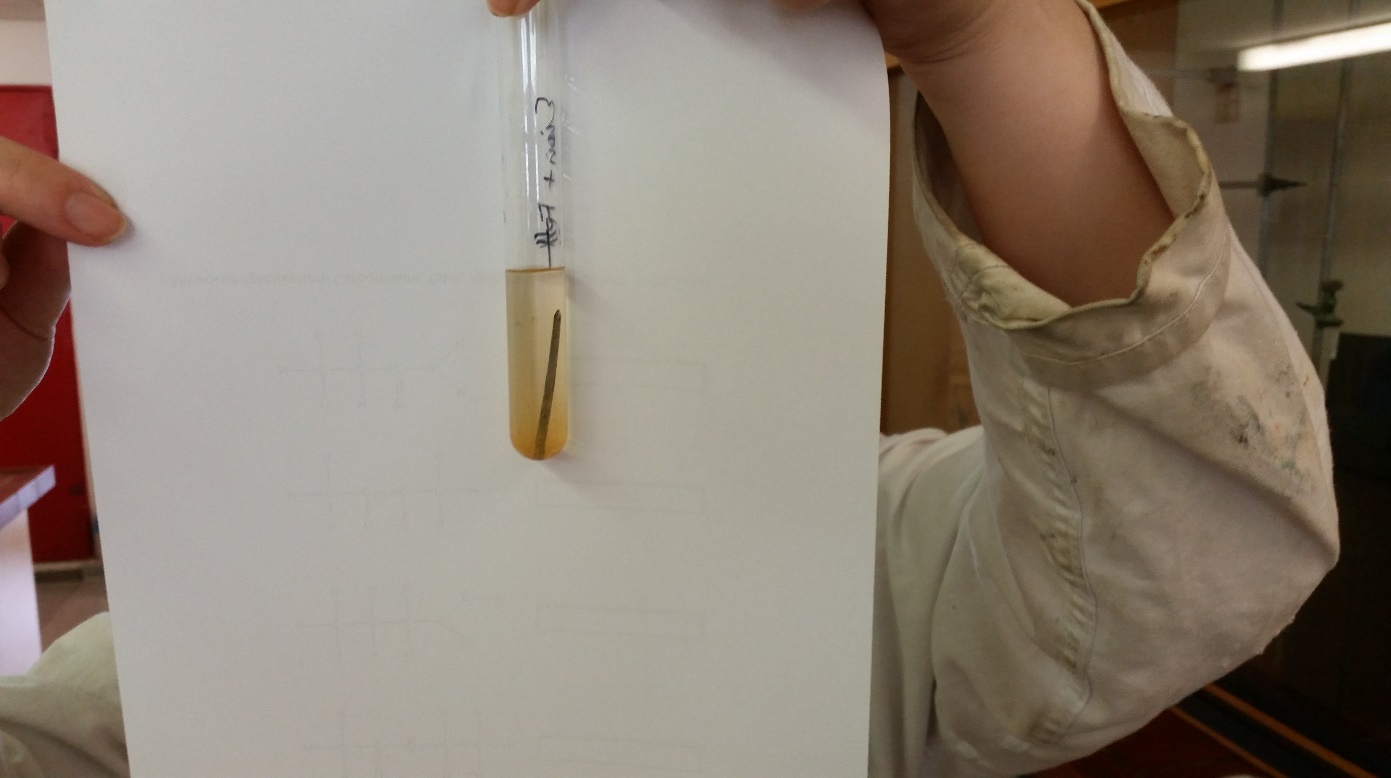 Abbildung : Stark korrodierter Nagel im Glas mit der Kochsalzlösung nach etwa 24 Stunden.Deutung:		Die Eisennägel in den ersten Reagenzgläsern haben mit dem Luftsauerstoff und Wasser reagiert. Dabei sind verschiedene Eisenoxidverbindungen entstanden, die wir auch als Rost kennen. Der Nagel war der Sauerstoffkorrosion aussetzt.		Im Reagenzglas mit der Säure hat das Eisen im Nagel mit der Säure reagiert. Dabei entsteht Wasserstoffgas und eine wasserlösliche Eisenverbindung, die der Lösung ihre gelbe Farbe verleiht.Entsorgung:	Die Entsorgung der Lösung erfolgt über den Abfluss. Die Nägel werden über den Feststoffabfall entsorgt.Literatur:	D. Wiechoczek, http://www.chemieunterricht.de/dc2/wsu-teok/kap_056.htm (zuletzt abgerufen am 27.07.16)GefahrenstoffeGefahrenstoffeGefahrenstoffeGefahrenstoffeGefahrenstoffeGefahrenstoffeGefahrenstoffeGefahrenstoffeGefahrenstoffeWasserWasserWasserH: -H: -H: -P: -P: -P: -EisenEisenEisenH228H228H228P370+P378bP370+P378bP370+P378bNatriumchloridNatriumchloridNatriumchlorid------SalzsäureSalzsäureSalzsäureH290H290H290---Wasserstoff (sehr geringe Mengen)Wasserstoff (sehr geringe Mengen)Wasserstoff (sehr geringe Mengen)H220 H280  H220 H280  H220 H280  P210 P377 P381 P403P210 P377 P381 P403P210 P377 P381 P403Eisen(III)-oxidEisen(III)-oxidEisen(III)-oxid------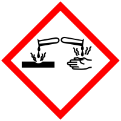 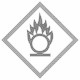 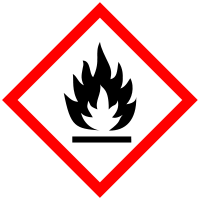 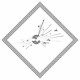 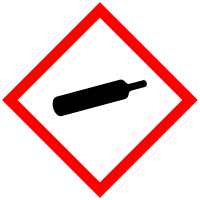 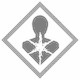 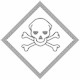 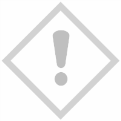 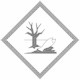 